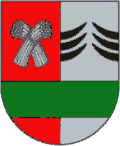 ŠAKIŲ RAJONO SAVIVALDYBĖS ADMINISTRACIJOSŠVIETIMO IR SPORTO SKYRIUSKodas 188772814, Bažnyčios g.4, LT-71120 Šakiai, tel.8 345 60762, faks. 8 345 60762, el. paštas svietim.sakiai@is.lt                                2015-04-27 Šakių rajono „VETERANŲ“ pogrupio krepšinio pirmenybių finalinės varžybosData: 2015. 04. 26Vieta: Šakių JKSC Šakių rajono „VETERANŲ“ pogrupio krepšinio pirmenybių2015 m. sezono komandos nugalėtojos:I vieta – „Kudirkos Naumiesčio“ komandaII vieta – „Lekėčių-Novos“ komandaIII vieta – „Vėjo“ komandaNaudingiausi 2015 m. „VETERANŲ“ pogrupio krepšinio pirmenybių komandų žaidėjai:„LEKĖČIAI-NOVA“ – Giedrius Vartavičius„KUDIRKOS NAUMIESTIS“ – Tomas Vencius„LUKŠIAI“ – Darius Bilskis„VETERANAS“ – Dalius Jasevičius„VĖJAS“ – Žilvinas Šimaitis„ZANAVYKŲ ŠILAS“ – Tomas Krunkaitis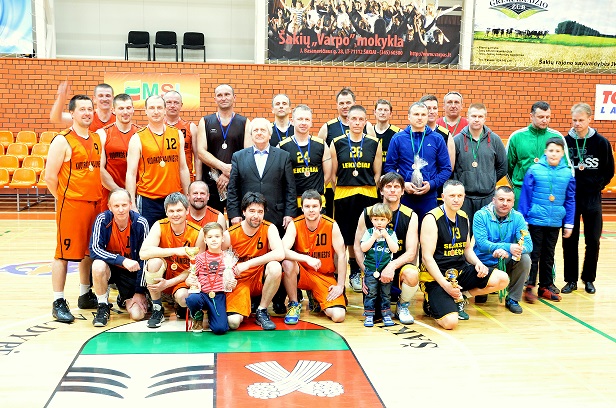                                                 Finalininkės komandos: Kudirkos Naumiestis, Lekėčiai-Nova, VėjasŠAKIŲ RAJONO „VETERANŲ“ POGRUPIO KREPŠINIO PIRMENYBIŲ PUSFINALIS, FINALAS                                   1 Lekėčiai-Nova4  Zanavykų šilas                75:61                    Lekėčiai-Nova         97: 65         48:50                  Zanavykų šilas                5     Veteranas                                                                         56:72                        Kudirkos Naumiestis    I vieta3        Vėjas         48:26         56:28                        Vėjas6        Lukšiai                                               Kudirkos Naumiestis                                           58:75                              2 Kudirkos Naumiestis                                                                                  Vėjas                                                                              72:56                                   Vėjas          III vieta                                                                           Zanavykų šilas                                                      Pirmo etapo varžybų rezultatų lentelė     Vyr. teisėjas: E. Sėdaitis     Organizatorė: R. MozūraitienėEil. Nr.Komanda-dalyvis123456TaškaiVieta1.LEKĖČIAI-NOVA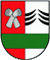 75:72277:54274:59290:65281:58210 I2.KUDIRKOS NAUMIESTIS72:75177:65263:50278:70261:5529 II3.LUKŠIAI54:77165:77164:79141:68139:4215 VI4.VETERANAS59:74150:63179:64249:56149:5916 V5.VĖJAS65:90170:78168:41256:49262:5228 III6.ZANAVYKŲ ŠILAS58:81155:61142:39259:49252:6217 IV